  Supercomputing Challenge Four C’sCritical thinking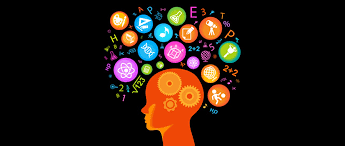    Problem statement about self-chosen topic   Research   Weighing feedback   Creating what if scenarios   Comfortable with ambiguity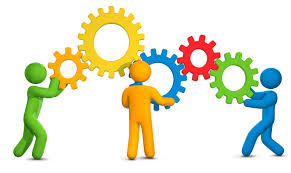 Collaboration      Teamwork    Project and time management    Working with professionals    Building consensus    Leadership skillsCommunication  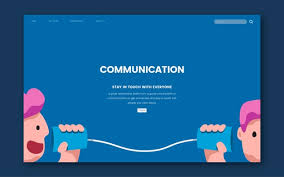   Oral presentations  Technical writings   Speaking with mentors   Speaking your mind Coding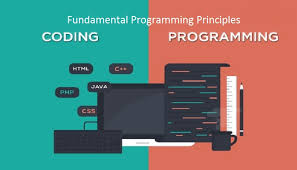   Decide whether to use agent based,  mathematical or parallel programming  Ability to explain program  Creating algorithms, agents  Problem Solving   Creativity